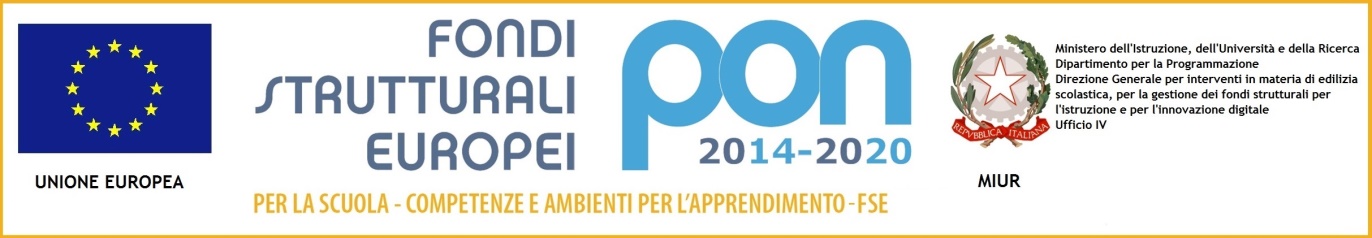 Al Dirigente ScolasticoDell’ IC A. Luciani IMessina meic86100g@istruzione.it OGGETTO: Codice Progetto10.8.6A-FESRPON-SI-2020 -267 Scuola agile ”Codice CUP " Istanza per la candidatura all’incarico di collaudatore __l__ sottoscritt_ ______________________________ nat_ a ____________________________ il ________________ e residente a ____________________ in Via ___________________________ telef. ______________cell. ____________________ codice fiscale ________________________  in servizio presso ______________________________________, in qualità di docente di ____________________________con incarico a tempo indeterminato/determinatoCHIEDEdi partecipare alla selezione per l’affidamento dell’incarico  di collaudatore in ordine alla realizzazione delle attività previste dal  Progetto al 10.8.6A-FESRPON-SI-2020 -267 Scuola agile   A tal fine  dichiara:di essere disponibile a svolgere l’incarico senza riserve, nel rispetto della normativa e dei regolamenti vigenti in materia e secondo quanto previsto nel bando di selezione;di assicurare la propria disponibilità a svolgere i compiti connessi all’incarico per l’intera durata del progetto e secondo quanto indicato nell’avviso; di possedere adeguate competenze informatiche per corrispondere agli adempimenti previsti dalla piattaforma GPUAUTORIZZAIl trattamento dei dati personali secondo le modalità previste dal D. lgs. 196/03ALLEGAcurriculum vitae in formato europeo;griglia di autovalutazione del punteggio.Il/la sottoscritto/a dichiara, sotto la propria responsabilità, di avere preso visione del bando e di essere a conoscenza che le dichiarazioni dei requisiti, qualità e titoli riportate nella domanda e nel curriculum vitae sono soggette alle disposizioni del Testo Unico in materia di documentazione amministrativa emanate con DPR 28.12.2000 n. 445._______________ lì____________                                                                                                                                             FIRMAGriglia di autovalutazione13° Istituto Comprensivo Statale ”Albino Luciani”Gazzi Fucile - 98147 MESSINA ℡090/687511  meic86100g@istruzione.it - meic86100g@pec.istruzione.itCod. Mecc. MEIC86100G - C.F.: 80007440839www.iclucianimessina.gov.it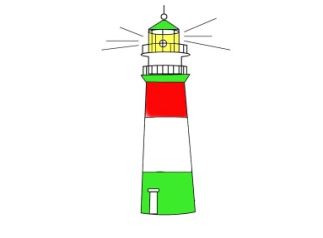 ELEMENTI PUNTEGGIO Punteggio attribuitoRiservato valutazioneTITOLO DI STUDIO Laurea vecchio ordinamento o Laurea Specialistica Punti 6 Diploma  Punti 1 Master Punti 1 Altra laurea o Laurea triennale Punti 2 CERTIFICAZIONI Certificazioni Informatiche (ECDL, Eipass, IC3, ...) Punti 5 per ogni certificazione, fino a un massimo di 10 punti ESPERIENZE SPECIFICHE Facilitatore e/o componente del G.O.P. di Piani Integrati FESR PON  Punti 5 per ogni esperienza, fino a un massimo di 20 punti  Comprovate esperienze/competenze di Installazione e collaudo di Reti Informatiche, Laboratori informatici e/o ambienti di apprendimento di supporto alla didattica in ambito diverso dai PON FESR  Punti 2 per ogni incarico, fino a un massimo di 10 punti  Esperienza lavorativa come dipendente di aziende del settore specifico (documentabile) con mansioni di progettista, installatore e collaudatore di attrezzature specifiche e/o di supporto alla didattica Punti 2 per ogni esperienza, fino a un massimo di 10 punti  Precedenti rapporti di collaborazione come progettista/collaudatore con istituzioni scolastiche nell’ambito di progetti PON FESR  Punti 2 per ogni esperienza, fino a un massimo di 10 punti  Esperienze in qualità di esperto e/o tutor in corsi PON FSE  Punti 2 per ogni esperienza, fino a un massimo di 10 punti Esperienze di progettazione, realizzazione e partecipazione a progetti facenti capo alla didattica digitale svolti all’interno dell’Istituzione scolastica (es. specifici progetti POF o classi 2.0). Punti 2 per ogni esperienza, fino a un massimo di 10 punti Personale facente parte del team digitale Punti 2 per ogni anno di incarico fino a un massimo di 10 punti100 punti 